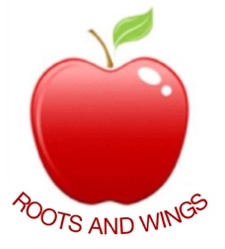 Peripatetic Music Lessons We are proud to be able to offer a range of music lessons at Cheddington School. All the music teachers are self-employed and hire our school premises in order to deliver lessons during the school day.  Please find below all the details for the music teachers who provide lessons at our school. They will be very happy to answer any queries that you have regarding lessons for your child.Instrument TypeLesson InformationContact DetailsBrass Teaches - trumpet, cornet, tenor horn, baritone and euphonium. New from September 2018: Individual and paired recorder lessons from September and a free recorder group on Friday lunchtimes. Day: FridayLength of lessons and cost per lesson:£8 for individual 20 minute lessons, shared recorder lessons are £4 each.Age range: from year 3 upwardsKate Nathankatiecornetplayer@googlemail.comor 07581088195 for enquiries about lessons, music, and information about instrument hire.DrumsTeaches: DrummingDay: Friday all dayLength of lessons and cost per lesson: Details, £15.50 for a 30 minute one to one lesson. Age range: Year 1 upwards. Marc DaneckerEmail:mddrummimg@hotmail.co.ukPhone:07884437028Website:www.mddrumlab.co.ukFacebook:Facebook.com/mddrumlabGuitarTeaches: Classical GuitarDay: Thursday morningCosts of lessons:  from September 2018 is £58 per termAge range: from year 3 upwardsSarah Clarke    Please leave a letter in the school office and I will telephone youPianoTeaches: PianoDay: Tuesday afternoons and Wednesdays after schoolLength of lessons and costs: Individual lessons are 20 minutes and cost £9 per lessonAge range: from year 1 upwardsMyra Fowler01525 381943myraefowler@gmail.comStrings Teaches: Violin and viola Day: Wednesday morningsLength of lessons and cost per lesson: 15 minutes individual (£7.50), 20 minutes individual (£10), 20 minutes group of two (£5)Age range:  year 2 upwards.Vaughan Jones  07870 171194  info@manorhousemusic.co.ukWoodwind Teaches: Flute and ClarinetDay: WednesdayLength of lessons and costs: Individual lessons are 20 minutes and cost £8 per lesson.Age range: I offer Flute lessons from year 2 upwards and Clarinet from year 3 upwards. Children will need their own instrumentsKaren Dryburghkarendryburgh@me.comPlease contact me for further information on lessons, instrument/hire/purchase and to arrange a meeting with you and your child